Министерство образования Московской области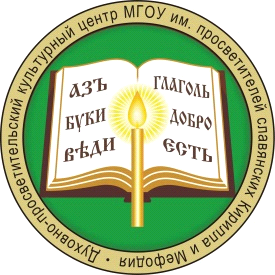 Московский государственный областной университетДуховно-просветительский культурный центр имени просветителей славянских Кирилла и Мефодия Олимпиада по «Духовному краеведению Подмосковья»2017-2018 гг. 9-11 классывопросы муниципального тураШкольной олимпиады по предмету«Духовное краеведение Подмосковья»Блок «Священное Писание»1. Назовите имя пророка, через которого Бог дал людям десять заповедей. Укажите правильный ответ:АвраамИсаакМоисей (+)Иаков(1 балл)2. Отметьте галочкой, соблюдение какой заповеди обещает долголетие на земле?Не убивайНе крадиПочитай отца твоего и матерь твою (+)Не произноси ложного свидетельства(1 балл)   3. Кому принадлежат нижеприведенные слова. Где они были сказаны?Блаженны нищие духом, ибо их есть Царство Небесное.Блаженны плачущие, ибо они утешатся.Блаженны кроткие, ибо они наследуют землю.Блаженны алчущие и жаждущие правды, ибо они насытятся.Блаженны милостивые, ибо они помилованы будут.Блаженны чистые сердцем, ибо они Бога узрят.Блаженны миротворцы, ибо они будут наречены сынами Божиими.Блаженны изгнанные за правду, ибо их есть Царство Небесное.Блаженны вы, когда будут поносить вас и гнать и всячески неправедно злословить за Меня.Радуйтесь и веселитесь, ибо велика ваша награда на небесахОтвет: Нагорная проповедь Иисуса Христа. (1 балл за правильное название авторства, 1 балл за правильное название места, итого 2 балла)4. Вставьте слова, раскрывающие смысл данного текста из отрывка Первого Послания к Коринфянам апостола Павла.«Любовь долготерпит, милосердствует, любовь не завидует, любовь не превозносится, не гордится,не бесчинствует, не ищет своего, не раздражается, не мыслит зла, не радуется неправде, а сорадуется истине; все покрывает, всему верит, всего надеется, все переносит. Любовь никогда не перестает, хотя и пророчества прекратятся, и языки умолкнут, и знание упразднится». (2 балла).5. Выберите имя апостола, от которого, согласно преданию, русская земля услышала  христианскую проповедь:святой апостол Андрей Первозванный (+)святой апостол Иоанн Богословсвятой апостол Петрсвятой апостол Фома(1 балл)6. В тексте Библии приводится высказывание о смысле брака: «Потому оставит человек отца своего и мать свою и прилепится к жене своей; и будут одна плоть»? К какому периоду библейской истории оно относится? Отметьте правильный ответ.После ПотопаПосле Исхода евреев из Египта на горе СинайПосле грехопаденияПосле сотворения человека, в Раю (+)(2 балла) 7. Вставьте пропущенное  слово или словосочетание:А. ________________________ - поведение христианина, согласное с заповедями Христа.                                 (Благочестие)Б. ________________________ - доброе качество или дело.	   (Добродетель)В. ________________________ - вечная счастливая жизнь человека с Богом, рай.           (Царствие Небесное)Г. ________________________ - в христианском смысле означает попечение Божие о мире    и человеке, направленное на их сохранение и достижение                                                                                               предназначенной для них цели.(2 балла за каждый правильный термин, итого 8 баллов)8. Выберите, какая из ниже предложенных притч Нового Завета рассказывает о возможности человека в любом состоянии обратиться с покаянием к Богу? Притча о талантахПритча о блудном сыне (+)Притча о сеятелеПритча о жемчужине(1 балл)9. При каком митрополите/патриархе основан Воскресенский Новоиерусалимский монастырь? Укажите правильный ответ. А) Патриарх ГермогенБ) Митрополит АлексийВ) Патриарх Никон (+)Г) Митрополит Филарет(1 балл)10. Рассмотрите иллюстрацию, прочитайте текст, связанный с ней по смыслу, и вставьте пропущенные слова.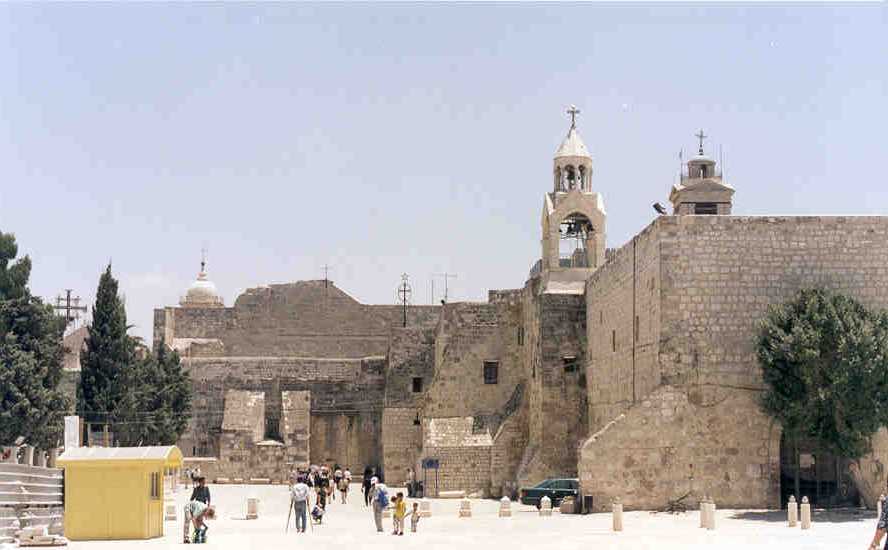  « Вифлеем – небольшой город в Палестине в восьми километрах от Иерусалима, в котором родился Спаситель. В этом городе также родился царь Давид. Из его рода происходили праведный  Иосиф Обручник и Пречистая  Дева  Мария. Оттого  Вифлеем  называется иногда в Священном Писании городом Давидовым».(1 балл за каждое правильное слово, итого 7 баллов)БЛОК «ХРИСТИАНСКАЯ КУЛЬТУРА И НАУКА»11. Назовите имя первого русского путешественника в Индию и название его знаменитой книги, основной темой которой является вопрос, как христианину сохранить веру в мусульманском мире. Ответ: Афанасий Никитин, «Хождение за три моря» (1 балл за имя автора, 1 балл за название книги, итого 2 балла)12.  Знаменитый британский бактериолог, удостоенный Нобелевской премии за открытие лекарства  и его целебного воздействия при различных инфекционных болезнях, сказал: "Вы говорите, что я что-то изобрел; на самом деле я увидел - увидел то, что создано Господом Богом для человека. Честь и слава принадлежат не мне, а Богу".Назовите имя ученого, открытое им лекарство и поясните смысл его ответа. Ответ: Александр Флеминг; пенициллин; человек лишь открывает  уже данное Богом (или подобный ответ)(1 балл за имя, 1 бал за название лекарства, 2 балла за пояснение, итого 4 балла)БЛОК «ИСКУССТВО»13. Прочитайте отрывок из стихотворения Великого князя Константина Романова и определите, о каком историческом деятеле идет речь:Пастыря доброго вспомни, Россия:Был он спаситель, молитвенник твой;Вспомни труды и заботы святые,Подвиг великий, бесценный, златой.Страж Православия. Божий служитель,Сам Патриарх Русь Святую спасал;Русских исконных начал охранитель,Твердо за царский престол он стоял.Видел святитель беду, Богом данную,Горько скорбел и болел за народ,Звал всех бороться за Русь православную,Смело идти на поляков в поход.Ответ: Патриарх Гермоген(2 балла)14. Соотнесите данные картины русских художников с соответствующими православными праздниками, указанными в таблице.(1 балл за каждый правильный номер картины, итого 6 баллов)15. На какой иллюстрации изображен Спасо-Бородинский монастырь (обведите букву):(1 балл)16. Прочитайте текст,  вставьте пропущенное  слово и  выберите  иллюстрацию   (обведите  букву (А, Б или В),  на которой изображено описанное событие. Подпишите название иконы праздника.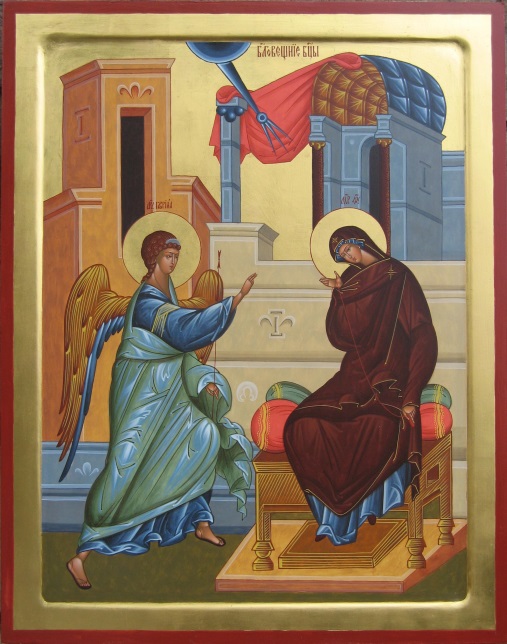 «Весенним днем, в конце марта, Мария пошла к колодцу с кувшином для воды. Неожиданно Она услышала голос: «Радуйся, Благодатная, Господь с Тобою!». Мария оглянулась, но никого не увидела, пошла в дом и села прясть. Архангел Гавриил зримо предстал перед Марией и повторил то, что Она слышала ранее у колодца. Одно из первых изображений данного события сохранилось в катакомбах Прискиллы (Рим) и датируется II веком».Название иконы праздника: Благовещение Пресвятой Богородицы(2 балла за правильный выбор иллюстрации, 2 балла за название места первого изображения данного события, 1 балл за название иконы праздника, итого 5 баллов)Блок «ПРАВОСЛАВНЫЕ ТРАДИЦИИ ЖИЗНИ» 17. Прочитайте отрывок из сказания болгарского монаха Черноризца Храбра и вставьте пропущенные слова:«Если же спросишь славянских грамотеев, говоря: «Кто вам письмена сотворил или книги перевёл?», то все знают и, отвечая, говорят: «Святой Константин Философ, нареченный  Кирилл. Он нам письмена сотворил и книги перевёл, и Мефодий, брат его. Поскольку ещё живы, видевшие их». (1 балл за каждое имя, итого 2 балла)18. Самым древним памятником славянской письменности, сохранившимся до наших дней, является (отметьте галочкой):Годуновская ПсалтирьГеннадьевская БиблияОстромирово Евангелие (+)(1 балл)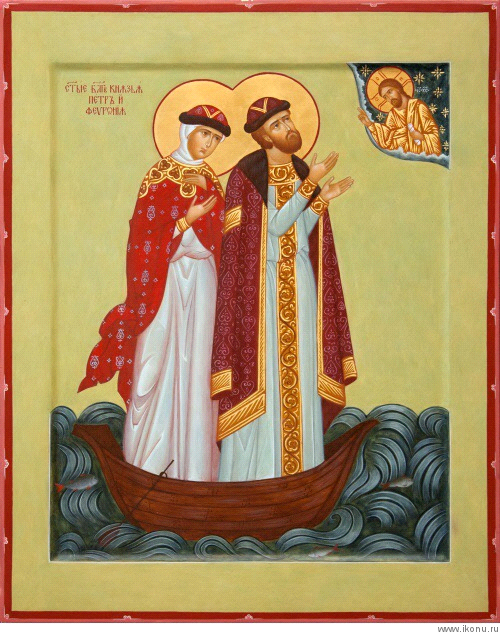 19. Объясните, какое событие жития святых благоверных князей Петра и Февронии изображено на иконе? Ответ: изображено событие изгнания княжеской четы из муромского града.(4 балла за правильное объяснение)20. Кратко объясните, в чем состоял духовный подвиг святых благоверных князей Бориса и Глеба?Ответ: в  самопожертвовании ради мира между братьями и  недопущения междоусобной войны (4 балла за правильное объяснение)21.   Укажите (проведите линию) для каждого из названных в левом столбце слов по одной неповторяющейся логической связи со словом в правом столбце так, чтобы каждому слову левого столбца соответствовало только одно слово правого.(1 балл за каждое правильное сопоставление, итого 4 балла)№ задания              количество баллов 			1 			1 			2 			2 			1 			2 			8 			1 			1 			7 			2 			4 			2 			6 			1 			5 			2 			1 			4 			4 			4                                         Всего 61 балл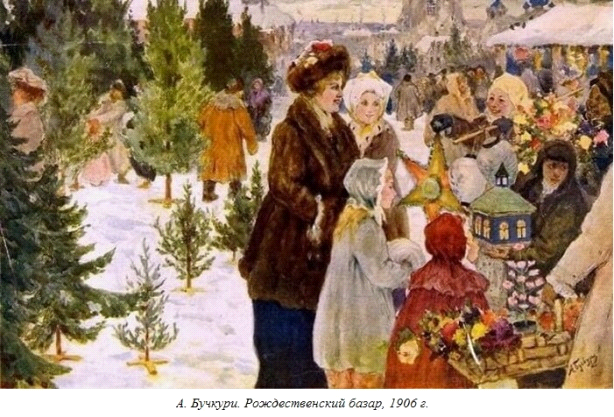 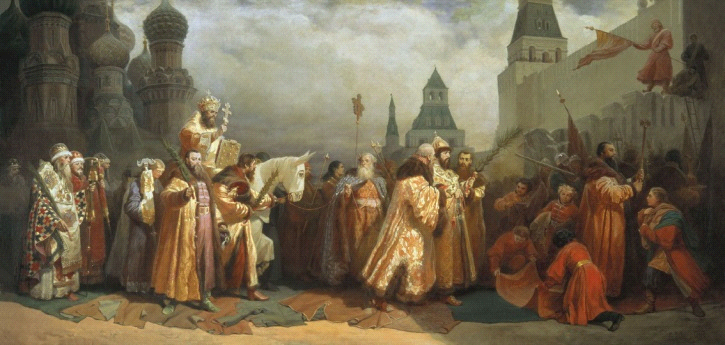 1. А. Бачкури. Рождественский базар2. В.Г. Шварц.Вербное Воскресение в Москве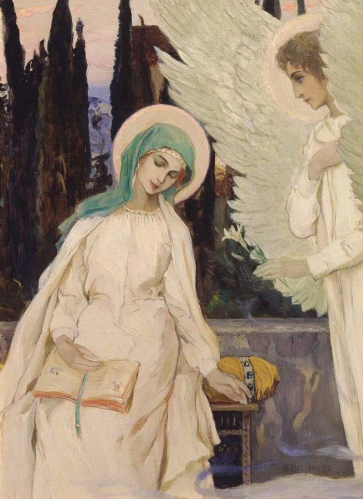 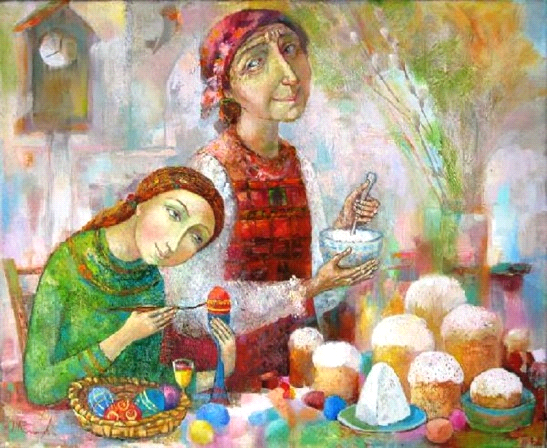 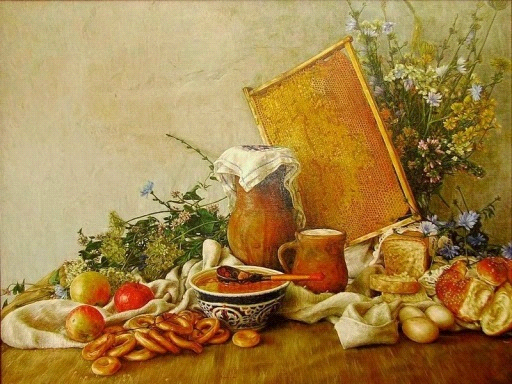 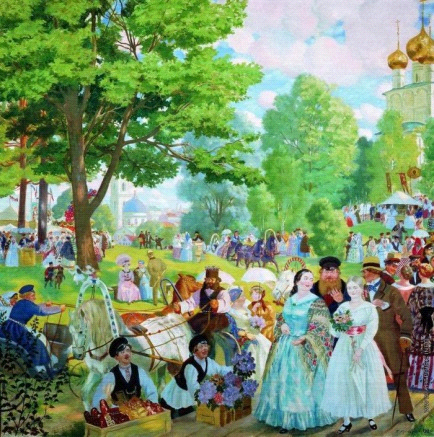 3. М. Нестеров. Благовещение4. Т. Сипович.Приятные хлопоты5. М. Булякова.Медовый Спас6. Б. Кустодиев Троицын деньНазвание православного праздника№ картиныРождество Христово1Преображение Господне5День Святой Троицы6Благовещение Богородицы3Светлое Христово Воскресение. Пасха4Вход Господень в Иерусалим2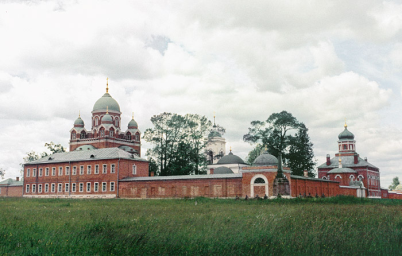 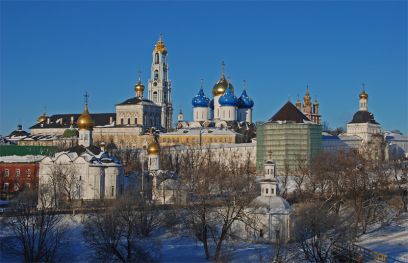 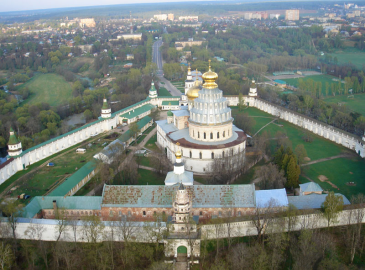 А (+)БВ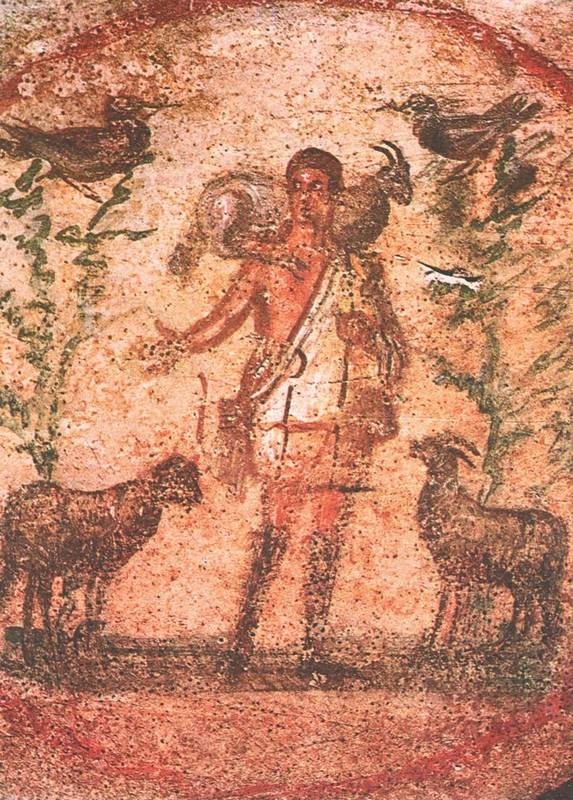 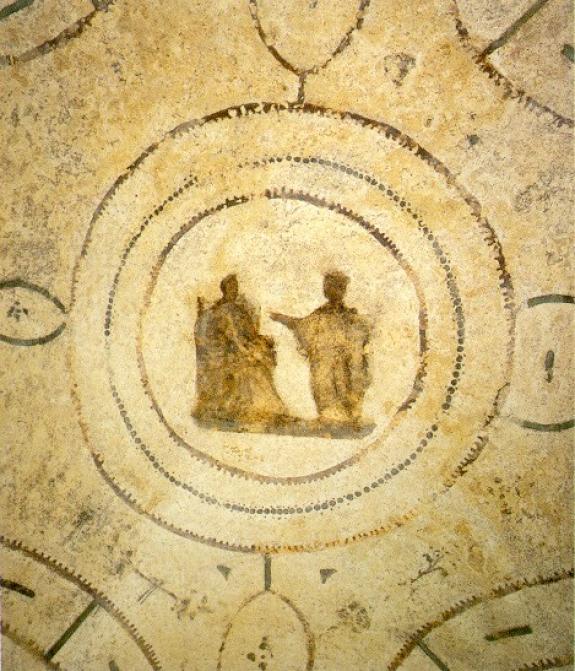 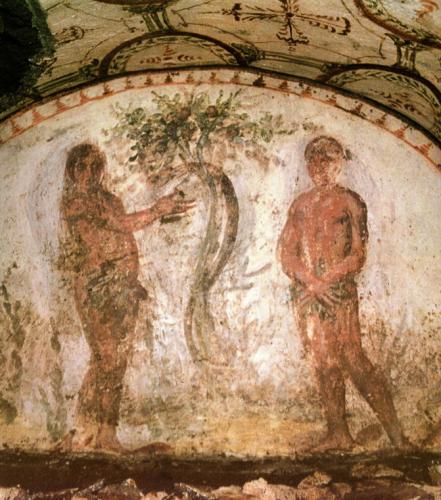 АБ (+)ВЛитургия (1)Священный образ (4)Крещение (3)Священный сан (2)Диакон (2)Таинство (3)Икона (4)Богослужение (1)